Приложение 1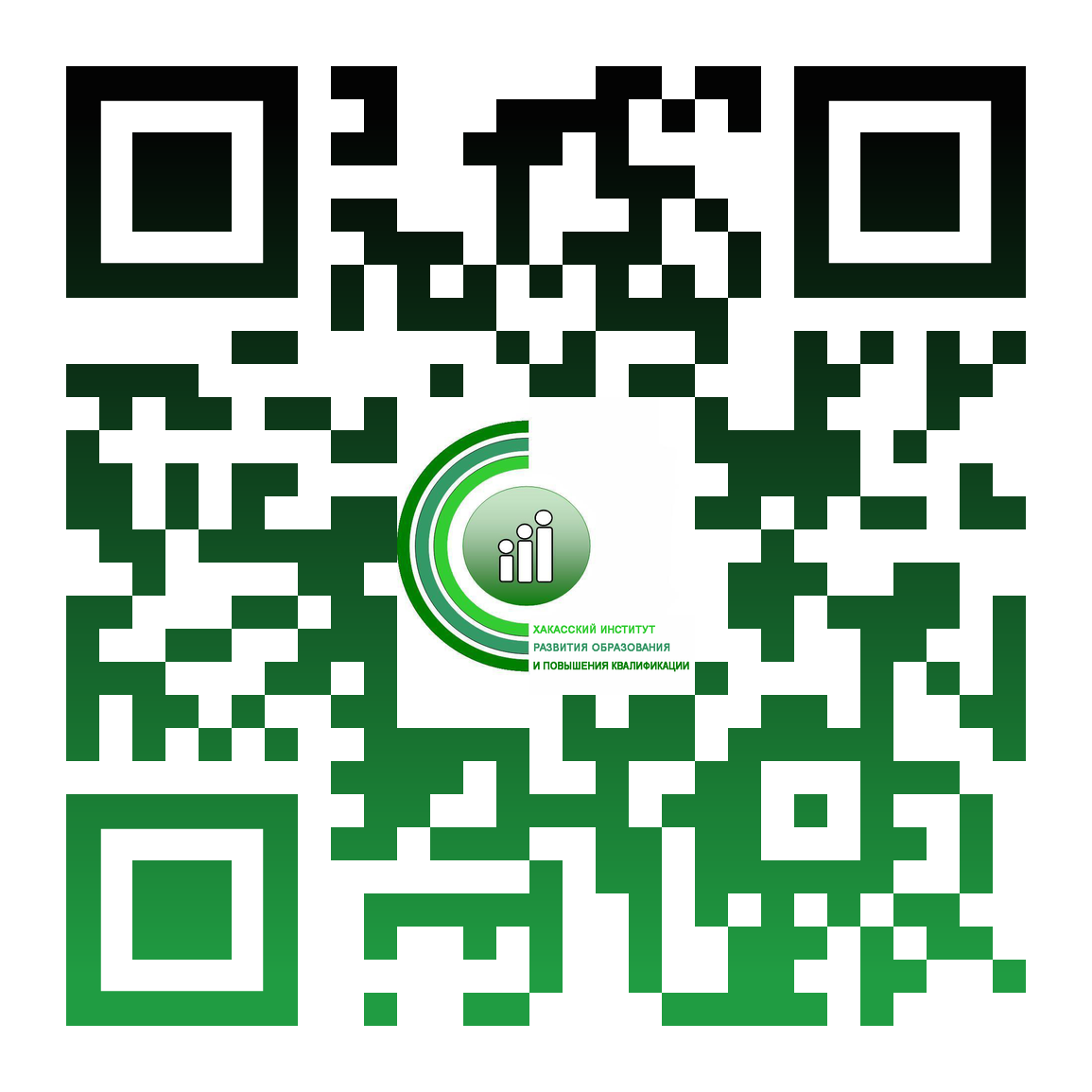 ПЛАН-ГРАФИК повышения квалификации и профессиональной переподготовки работников образования на НОЯБРЬ 2023 годаОбучение на госбюджетной основеДополнительные профессиональные программы повышения квалификацииОбучение на внебюджетной основеПрограммы профессиональной переподготовки (свыше 250 часов)* программа включена в Федеральный реестр образовательных программ дополнительного профессионального образованияОбращаем внимание, что копия документа об образовании (диплома о ВПО/СПО), копия документа о перемене фамилии (при необходимости), копия СНИЛС:- при очной / очно-заочной форме обучения передается руководителю группы на бумажном носителе в день начала очного обучения;- при заочной форме сканы указанных документов высылаются слушателями на электронный адрес  svetlana-umu@mail.ru не позднее третьего дня после начала обучения. Дополнительная информация по телефонам: (3902) 240876 – Ахпашева Наталья Анатольевна (техническая поддержка дистанционного обучения)(3902) 240876 – Сумина Светлана Валентиновна (комплектование групп слушателей программ повышения квалификации)(3902) 240874 – Лыжина Татьяна Ивановна (общие вопросы повышения квалификации, профессиональной переподготовки)(3902) 240844 – Кокова Алена Юрьевна (реализация индивидуальных образовательных маршрутов педагогических работников и управленческих кадров)№п/пнаименованиепрограммыформа реализации программы/объем программыцелеваяаудиториясроки обученияместопроведения занятийссылка на входную диагностикуруководительгруппы12345678Перечень дополнительных профессиональных программ для административного состава образовательных организацийПеречень дополнительных профессиональных программ для административного состава образовательных организацийПеречень дополнительных профессиональных программ для административного состава образовательных организацийПеречень дополнительных профессиональных программ для административного состава образовательных организацийПеречень дополнительных профессиональных программ для административного состава образовательных организацийПеречень дополнительных профессиональных программ для административного состава образовательных организацийПеречень дополнительных профессиональных программ для административного состава образовательных организацийПеречень дополнительных профессиональных программ для административного состава образовательных организаций1 «Школа молодого руководителя: программа развития общеобразовательной организации»*очная/24 часаначинающие руководители общеобразователь-ных организаций (со стажем до 2 лет)07.11.23г.-09.11.23г.ХакИРОиПКПушкина,105, ауд. № 217Не предусмотренаГубанова Н.В.2«Воспитательная работа в общеобразовательной организации в условиях системных изменений»  (стажировка)очно-заочная/36 часовзаместители руководителей (директоров) по ВР общеобразователь-ных организаций29.11.23г.-15.12.23г.Очно:29.11.23 г. – 30.11.23 г.начало занятий с 09.00 Заочно:01.12.23 г. – 15.12.23 г. ХакИРОиПКПушкина,105, ауд. № 217http://do.ipk19.ru/ https://quick.apkpro.ru/q/bviL2rXUГубанова Н.В.Перечень дополнительных профессиональных программ для педагогических работников различных уровней образованияПеречень дополнительных профессиональных программ для педагогических работников различных уровней образованияПеречень дополнительных профессиональных программ для педагогических работников различных уровней образованияПеречень дополнительных профессиональных программ для педагогических работников различных уровней образованияПеречень дополнительных профессиональных программ для педагогических работников различных уровней образованияПеречень дополнительных профессиональных программ для педагогических работников различных уровней образованияПеречень дополнительных профессиональных программ для педагогических работников различных уровней образованияПеречень дополнительных профессиональных программ для педагогических работников различных уровней образования3«Первичная профилактика деструктивного поведения обучающихся в деятельности классного руководителя»очно-заочная/36 часовпедагогические работники, осуществляющие классное руководство02.11.23г.-22.11.23г.Очно:02.11.23 г. – 03.11.23 г.начало занятий с 09.00 Заочно:07.11.23 г. – 22.11.23 г. ХакИРОиПКПушкина,105, ауд. № 304http://do.ipk19.ru/ Не предусмотренаБоловцова Ю.А.123456784«Школьный театр: технология организации детского творческого объединения»очная/72 часапедагоги-руководители школьных театровГруппа 2 13.11.23г.-15.12.23г.(1 раз в неделю)В ноябре:13.11.23 г.; 20.11.23 г.; 27.11.23.начало занятий с 09.00 ХакИРОиПКПушкина,105, ауд. № 101; 306Не предусмотренаЖуравлева А.А.5«Школьный театр: технология организации детского творческого объединения»очная/72 часапедагоги-руководители школьных театровГруппа 1 16.10.23г.-14.11.23г.(1 раз в неделю)В ноябре:09.11.23 г.; 14.11.23 г.начало занятий с 09.00 ХакИРОиПКПушкина,105, ауд. № 101Не предусмотренаЖуравлева А.А.6«ИКТ-компетентность педагога в цифровой образовательной среде»*очная/24 часапедагогические работникиГруппа 115.11.23г.-17.11.23г.начало занятий с 09.00ХакИРОиПКПушкина,105, ауд. № 206Не предусмотренаКокова А.Ю.7«Совершенствование профессиональных компетенций педагога-библиотекаря, в т.ч. в области воспитания»очно-заочная/64 часапедагоги-библиотекари22.11.23г.-15.12.23г.Очно:22.11.23 г. – 24.11.23 г.начало занятий с 10.40 Заочно:25.11.23 г. – 15.12.23 г. ХакИРОиПКПушкина,105, ауд. № 308http://do.ipk19.ru/ Не предусмотренаБоловцова Ю.А.8«Деятельность классного руководителя в современной общеобразовательной организации»очно-заочная/56 часовпедагогические работники, осуществляющие классное руководствоГруппа 2 27.11.23г.-20.12.23г.Очно:27.11.23 г. – 28.11.23 г.начало занятий с 09.00 Заочно:29.11.23 г. – 20.12.23 г. ХакИРОиПКПушкина,105, ауд. № 217http://do.ipk19.ru/ Не предусмотренаГубанова Н.В.9«Особенности организации работы в психолого-педагогических классах»очная/24 часазаместители руководителей (директоров) по УР общеобразователь-ных организаций, педагогические работники28.11.23г.-30.11.23г.начало занятий с 09.00ХакИРОиПКПушкина,105, ауд. № 302Не предусмотренаБаутина Е.В.Перечень дополнительных профессиональных программ для учителей  начального общего, основного общего, среднего общего образованияПеречень дополнительных профессиональных программ для учителей  начального общего, основного общего, среднего общего образованияПеречень дополнительных профессиональных программ для учителей  начального общего, основного общего, среднего общего образованияПеречень дополнительных профессиональных программ для учителей  начального общего, основного общего, среднего общего образованияПеречень дополнительных профессиональных программ для учителей  начального общего, основного общего, среднего общего образованияПеречень дополнительных профессиональных программ для учителей  начального общего, основного общего, среднего общего образованияПеречень дополнительных профессиональных программ для учителей  начального общего, основного общего, среднего общего образованияПеречень дополнительных профессиональных программ для учителей  начального общего, основного общего, среднего общего образования1234567810«Совершенствование профессиональных компетенций педагога в условиях перехода на обновленный ФГОС: учитель информатики и ИКТ»очно-заочная/64 часаучителя информатики и ИКТ08.11.23 г. – 01.12.23 г.Очно:08.11.23 г. – 10.11.23 г.начало занятий с 10.40Заочно:11.11.23 г. – 01.12.23 г.ХакИРОиПКПушкина,105, ауд. № 216  http://do.ipk19.ru/https://quick.apkpro.ru/q/vFNXa5UCЖуравлева А.А.11«Совершенствование профессиональных компетенций педагога в условиях перехода на обновленный ФГОС: учитель географии»очно-заочная/64 часаучителя географии08.11.23 г. – 01.12.23 г.Очно:08.11.23 г. – 10.11.23 г.начало занятий с 10.40Заочно:11.11.23 г. – 01.12.23 г.ХакИРОиПКПушкина,105, ауд. № 304  http://do.ipk19.ru/Не предусмотрена Чмыхало О.Г.12«Современные подходы к реализации содержания начального общего образования в условиях перехода на обновленный ФГОС»очно-заочная/64 часаучителя начальных классовГруппа 213.11.23 г. – 06.12.23 г.Очно:13.11.23 г. – 15.11.23 г.начало занятий с 10.40Заочно:16.11.23 г. – 06.12.23 г.ХакИРОиПКПушкина,105, ауд. № 302 http://do.ipk19.ru/Не предусмотрена Назимова Е.А.13«Совершенствование профессиональных компетенций педагога в условиях перехода на обновленный ФГОС: учитель литературы»очно-заочная/64 часаучителя литературы13.11.23 г. – 06.12.23 г.Очно:13.11.23 г. – 15.11.23 г.начало занятий с 10.40Заочно:16.11.23 г. – 06.12.23 г.ХакИРОиПКПушкина,105, ауд. № 308  http://do.ipk19.ru/Не предусмотренаШерстнева Т.В.14«Организация деятельности учителя ОРКСЭ и ОДНКНР с учетом изменений ФГОС»*очно-заочная/72 часаучителя, реализующие курс ОРКСЭ и ОДНКНРГруппа 213.11.23 г. – 08.12.23 г.Очно:13.11.23 г. – 16.11.23 г.начало занятий с 09.00Заочно:17.11.23 г. – 08.12.23 г.ХакИРОиПКПушкина,105, ауд. № 420Аhttp://do.ipk19.ru/Не предусмотренаЖуравлева А.А.1234567815«Взаимосвязь урочной и внеурочной деятельности по хакасскому языку в соответствии с требованиями обновленного ФГОС НОО»очно-заочная/36 часовучителя начальных классов, обучающие хакасскому языку14.11.23 г. – 01.12.23 г.Очно:14.11.23 г. – 15.11.23 г.начало занятий с 09.00Заочно:16.11.23 г. – 01.12.23 г.ХакИРОиПКПушкина,105, ауд. № 304  http://do.ipk19.ru/ Не предусмотрена Трунова Н.Н.16«Развитие креативного мышления обучающихся как инструмента формирования функционал. грамотности»*очная/24 часаучителя общеобразователь-ных организаций15.11.23 г. – 17.11.23 г.начало занятий с 09.00ХакИРОиПКПушкина,105, ауд. № 310Не предусмотренаБаутина Е.В.17«Эффективные практики подготовки обучающихся к ГИА по иностранному языку»очно-заочная/36 часовучителя иностранного языка20.11.23 г. – 07.12.23 г.Заочно:20.11.23 г. – 05.12.23 г.Очно:06.12.23 г. – 07.12.23 г.начало занятий с 09.00http://do.ipk19.ru/ХакИРОиПКПушкина,105, ауд. № 304 Не предусмотренаКириенко Н.В.18«Эффективные практики подготовки обучающихся к ГИА по математике»очная/36 часовучителя математики21.11.23 г. – 24.11.23 г.начало занятий с 09.00   ХакИРОиПКПушкина,105, ауд. № 310 Не предусмотрена Артемова О.А.19«Формирование орфографической грамотности обучающихся начальной школы»*очная/24 часаучителя начальных классов22.11.23 г. – 24.11.23 г.начало занятий с 09.00   ХакИРОиПКПушкина,105, ауд. № 217 Не предусмотрена Назимова Е.А.20«Повышение качества образования: анализ и использование результатов Всероссийских проверочных работ*очная/24 часаучителя-предметники27.11.23 г. – 29.11.23 г.начало занятий с 09.00   ХакИРОиПКПушкина,105, ауд. № 101  Не предусмотренаПанова О.И.21«Эффективные практики подготовки обучающихся к ГИА по физике»очная/36 часовучителя физики27.11.23 г. – 30.11.23 г.начало занятий с 09.00   ХакИРОиПКПушкина,105, ауд. № 307  Не предусмотрена Кириенко Н.В.22«Обновление содержания и методов обучения предметной области «Технология»: геоинформационные технологии»очно-заочная/36 часовучителя технологии30.11.23 г. – 15.12.23 г.Очно:30.11.23 г. – 01.12.23 г.начало занятий с 09.00Заочно:02.12.23 г. – 15.12.23 г.ХакИРОиПКПушкина,105, ауд. № 206  http://do.ipk19.ru/ Не предусмотренаКомиссарова Г.И.Перечень дополнительных профессиональных программ для педагогических работников профессиональных образовательных организацийПеречень дополнительных профессиональных программ для педагогических работников профессиональных образовательных организацийПеречень дополнительных профессиональных программ для педагогических работников профессиональных образовательных организацийПеречень дополнительных профессиональных программ для педагогических работников профессиональных образовательных организацийПеречень дополнительных профессиональных программ для педагогических работников профессиональных образовательных организацийПеречень дополнительных профессиональных программ для педагогических работников профессиональных образовательных организацийПеречень дополнительных профессиональных программ для педагогических работников профессиональных образовательных организацийПеречень дополнительных профессиональных программ для педагогических работников профессиональных образовательных организаций1234567823«Эффективные практики преподавания общеобразовательных дисциплин в профессиональных образовательных организациях» (стажировка)очная/24 часапреподаватели общеобразователь-ных дисциплин20.11.23 г. – 22.11.23 г.начало занятий с 09.00ХакИРОиПКПушкина,105, ауд. № 420аНе предусмотренаКолембет Н.С. № п/пнаименованиепрограммыформа реализации программы /объем программы(час.)целеваяаудиториясроки обученияместопроведениязанятийруководительгруппы1«Обучение и воспитание детей с особыми образовательными потребностями»очно-заочная/252лица, имеющие СПО/ВПОГруппа №22 сессия13.11.23 г. - 06.12.23г. Очно:13.11.23г.- 25.11.23 г. Заочно:27.11.23 г. –06.12.23 г.ХакИРОиПКПушкина,105, ауд. № 302А http://do.ipk19.ru/      Шерстнева Т.В.